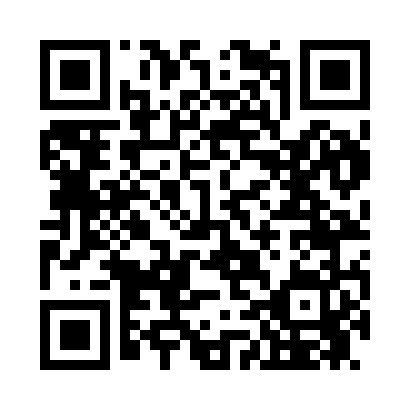 Prayer times for South Colton, New York, USAMon 1 Jul 2024 - Wed 31 Jul 2024High Latitude Method: Angle Based RulePrayer Calculation Method: Islamic Society of North AmericaAsar Calculation Method: ShafiPrayer times provided by https://www.salahtimes.comDateDayFajrSunriseDhuhrAsrMaghribIsha1Mon3:265:191:045:118:4810:412Tue3:275:201:045:118:4810:403Wed3:285:201:045:118:4710:404Thu3:295:211:045:128:4710:395Fri3:305:211:045:128:4710:386Sat3:315:221:045:128:4610:387Sun3:325:231:055:128:4610:378Mon3:335:241:055:128:4610:369Tue3:345:241:055:128:4510:3510Wed3:365:251:055:128:4510:3411Thu3:375:261:055:118:4410:3312Fri3:385:271:055:118:4310:3213Sat3:405:281:055:118:4310:3114Sun3:415:291:065:118:4210:2915Mon3:425:301:065:118:4110:2816Tue3:445:301:065:118:4110:2717Wed3:455:311:065:118:4010:2618Thu3:475:321:065:118:3910:2419Fri3:485:331:065:108:3810:2320Sat3:505:341:065:108:3710:2121Sun3:515:351:065:108:3610:2022Mon3:535:361:065:108:3510:1923Tue3:545:371:065:098:3410:1724Wed3:565:381:065:098:3310:1525Thu3:585:391:065:098:3210:1426Fri3:595:401:065:088:3110:1227Sat4:015:421:065:088:3010:1128Sun4:025:431:065:088:2910:0929Mon4:045:441:065:078:2810:0730Tue4:065:451:065:078:2710:0531Wed4:075:461:065:068:2510:04